Театрализованное представление в младшей группе МКДОУ «Детский сад с.Зильги» « Репка», воспитатели Батагова З.И., Козырева Л.М.Участвуют: Ведущий, дед, бабка, внучка, Жучка, Мурка, мышка.Ход  представления:Ведущий: Репку дед посадил, он старался, что есть сил.Репка выросла на диво, так вкусна и так красива!Дед: Надо репку уже рвать, бабку надо бы позвать.         Ну – ка бабка не ленись, и за мною становись!( Бабка и дед тянут репку)Бабка: Надо внучку бы позвать, так нам репку не сорвать!             Очень выросла большая и тяжелая какая!Ведущий: Стали внучку вместе звать, а потом тянуть опять.Внучка: Нет не справимся опять, нашу Жучку надо звать.               Ну – ка Жучка ,не ленись, за подол скорей берись!Ведущий: Жучка к внучке подбежала и за юбку тянуть стала.                  Только репка все на месте, нет. Не вытянуть им вместе!Жучка: гав-гав-гав, что за беда?             Нужно Мурку звать тогда!Ведущий: тут и Мурка подоспела, и они взялись за дело!                   Тянут славно, но беда: ни туда и ни сюда.Мурка: Кликнуть мышку не мешало б, только что вот туту бежала.Все вместе: Мышка, мышка не ленись, с нами вместе потрудись.Мышка: Потрудиться я бы рада. А какая ждет награда?Мурка: Репки маленький кусочек ты получишь, мой дружочек.Ведущий: Станем вместе, скажем « Ух».                   Вытащили репку вдруг.                  И веселый хоровод возле репки тут пойдет.( Взявшись за руки, все водят хоровод. Звучит фонограмма « Как у наших у ворот»)-Ай да репка красота, и кругла ты и вкусна!Ай- люли, ай люли,И вкусна ты и кругла!Да как дед тебя сажалКак тебя он поливал!Ай – люли, ай-люли, как тебя он поливал!Да как вместе мы взялисьИ немножко напряглись!Ай-люли, ай-люли,Да как вместе напряглись.Славный вырос урожай,Удивили мы весь край.Ай-люли, ай-люли.Удивили мы весь край.Ведущий: Вот и сказочке конец, а кто слушал молодец!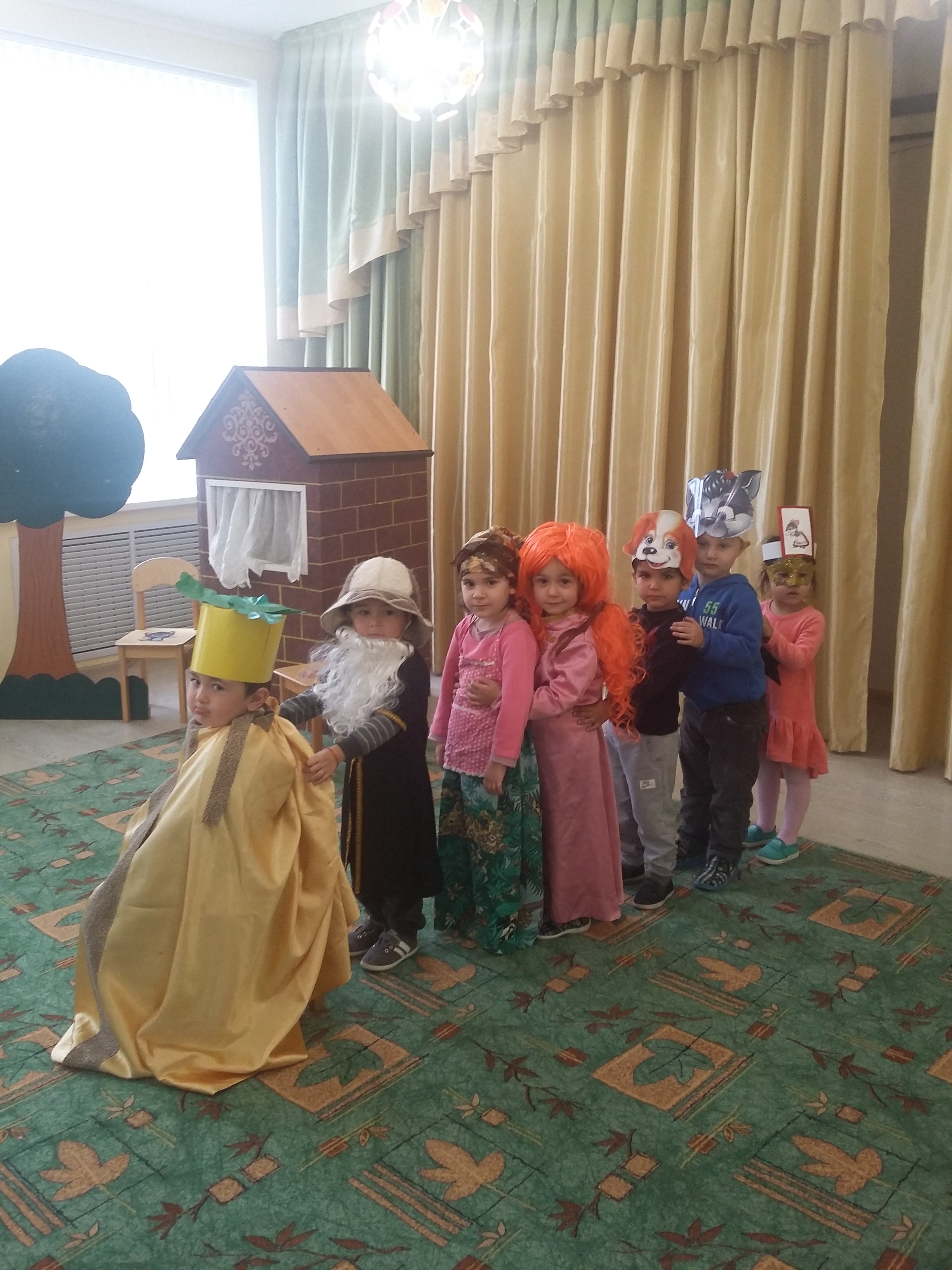 